Jermyn BoroughCouncil Meeting 6/16/2022The Jermyn Borough Council held a council meeting on Thursday, June 16,2022 at 7:00 pm in the Council Chambers of the Jermyn Borough Building, 440 Jefferson Ave. Jermyn, PA  18433.The meeting was called to order by President Frank Kulick with the Pledge of Allegiance.  On roll call, the following members were present: Frank Kulick, Kevin Napoli, Jeff Morcom, Kyra Davey. Mayor Fuga, Attorney represenitive Brendan Fitzgerald also present. Trish Dabney, Carl Tomaine, Robert Hunt, KBA, Bob Chase, NEIC, Jim Perry, Nicole Stephens, and Stanley Hallowich were absent.Minutes:  A motion was made by K. Napoli to accept the minutes of 5/16/22 as presented.  Seconded by J. Morcom.  All in favor, motion carried.Treasurer’s Report/Bills Payable:  S. Lee read the treasurer’s report:Current AssetsChecking/SavingsCapital Reserve - DPW 			10,726.47Capital Reserve - Police 		4,701.82Crime Watch Fund 		 	222.69General Fund – Community         	379,696.34General Fund – FNB	              	 5,265.62Holiday Lights Fund 			1,374.09Investment - General Fund 		1,001.93Investment - Liquid Fuels 		33,827.86Investment - Paving Fund 		1,012.33Investment - Recycling 			5,005.46Investment - Refuse 			2,601.28Liquid Fuels - FNB 			53,751.10Petty Cash 				231.00Recreations Fund 			19,991.24Recycling - Community 		10,063.44Refuse Checking - FNB 			144,962.25Total Checking/Savings 		674,434.92Current LiabilitiesAccounts Payable200000 · Accounts Payable 		29,722.62Long Term Debt			328,205.09A motion was made to accept treasurer’s report and pay bills by K. Napoli. Seconded by K. Davey.  All members in favor.  Motion carried.Ratify Bill Paid on 5/31/22: Motion was made to except bills paid on 5/31/22 by K. Napoli. Seconded by K. Davey. All in favor, motion carried.Public Comment:  Resident John Mark, 429 Washington Ave. Wanted to bring to councils attention the complaints he has gotten from his renters located at 431-433 Washington Ave about the loud music from the winnery. He is not against the music or bands being played, but the sound volume coming from the winnery and to request if they can turn the volume down to be conciderate of those residents around them. As himself, his tenants and other neigboring residents are not able to sit inside their homes and watch TV etc. and the music not be heard.Comcast: Represenative Jenn Freez, came to offer the opportunity to expand their network and offer a full platform of services to the borough residents. This would then give each resident the avalibility of another service provider for the area, with still the option for each resident to choose their own personal service provider as this would be a nonexclusive agreement as well like Adams Cable.  There will be no cost to the borough or residents to have this service installed for the residents, Comcast will cover all project expenses. A motion was made by K. Davey to have an Ordinace drafted for Comcast to franchise with the borough.  Seconded by K. Napoli.  All in favor, motion carried.Correspondence:  F. Kulick read a letter from the Supreme Alliance LLC, offering pension plans for the borough employees. However the borough already has policies through the state and are not able to make any such changes.F. Kulick then read a letter from resident Jim Davis. In response to the borough’s letter of May 20th about how meeting minutes are handled. You sent me a copy of an email from Shelly Houk of PSAB. I am not privy to questions you ask of Ms Houk, also I do not know who she is or what her expertise is. What she has stated is totally irrelevant. Compairing how minutes were handled in the past years and how they should be handled now is compairing apples to oranges. In this information age almost everyone has a smart phone or computer or both or has a friend or relative that does. The council needs to be 100% transparent. Borough residents have zero input concerning meeting minutes. They are approved by council prior to being posted. Is that factual? Again, I find nothing that prohibits council from posting a draft copy of the minutes prior to official approval by council. If there is a directive or regulation from PSAB or PA Borough Code that prohibits this let me know. In the past minutes were posted and residents could attach comments. This option mysteriously disappeared. I would like to know why was this option removed, and by whose authority?  At this point your refusal to be transparent amplifies your desire to shield information from the borough residents. The next round of council elections is a year away. At that time we will see if Jermyn residents prefer a transparent borough council or not. F. Kulick responded that Mr. Davis was advised that Ms. Houk is a Director of PSAB, so the information she provided is relavent. She stated and I quote “ The draft minutes are not the public record. It is considered pre-deliberation material under the right to know law and therefore not public. The written approved minutes of council becomes the public record.”.  I will admit to being wrong that the previous council had handled the minutes in the same manner we are currently. I had asked a couple previous council members about this and was mistakenly given incorrect information. However when I took office in 2016, myself and other council members took classes and found that the way some things where being handled in the past was incorrect and in some cases illegal, one of them being the way the meeting minutes where being handled. I also looked at couple near by borough websites and found they are handling the minutes in the same manner as we are, as that’s the way they are to be done in accordance with the sunshine law and by the advise of the PSAB. The public still has the ablility to have an amendement made to the previous meeting minutes, by attending a meeting and having any issue found addressed with council. Mr. Davis will be sent one more letter from me politly advising him that I have given you all the information he needed in regards to this matter. And that I will no longer address your letters in regards to this matter as they are political in nature as that’s not what this council is for, if he wishes he will be able to address this matter going forward to the borough solicitor. Professional Reports:  Police: Chief Arthur advised council that have addressed 4,110 incidences year to date, and that they have completed updated tack training for the department. They have also been working with the borough office on permit checks, to make sure residents are following borough code/ ordinance. We had just done the Jermyn Memorial Day Parade, and I would like to thank Mayfield Police and their Fire police for the assistance with traffic control for this event they were a big help. There is also some on going drug investigation and house watches that they are still addressing. Steam town marathon had reached out to him the race will be Oct 9th, and it will be the same route as in the past. He advised that it is customary that they send a letter to council for approval of the race and the route as in the past.  Fire: K. Napoli again wanted to thank Mayfield for their help with the parade. EMA: AbsentSolicitor: B. Fitzgerald addressed an update to the Rushbrook Creek Project phase 1. Our grant writer submitted an application for a DCED Grant for the project, and so a resolution needs to be passed to finalize the application.  A motion was made by K. Napoli to pass Resolution # 03-2022 to authorize DCED grant submission for Rushbrook creek project phase 1.  Seconded by J. Morcom.  All in favor, motion carried.7:50- Zoning Officer Bob Chase arrived at the meetingCode Enforcement: AbsentZoning: B. Chase advised that he received an anonymous call about a rooster in town, he will review the ordinance and follow up with council. Engineer: AbsentTax Collector: Absent Mayor: Advised that we had a fieldtrip from Tri Star academy on Tuesday June 14th. The kids came down and meet with myself, Chief Arthur, and Shannon as they were doing a community and me week. Also, Shade Tree came and helped and let the kids plant some flowers out front of the borough building as one of the many ways they can help in the community. And to show how much they appreciated it; they came down the next day with thank you posters made by all the students that will be hung in the hallway. Committee Reports: Planning Commission: belowPublic Safety: None Finance: NoneShade Tree: NoneGrants: NoneMS4: NoneDPW: NoneRecreations: NonePolice Study Update:  F. Kulick. We have provided and submitted all the information back that was requested with the help of Chief Arthur and Shannon. We will give an update once any further information is reported from the study on the information that was collected. Jermyn Head Start Playground:  F. Kulick gave an update they we are still working with the county and the head start about the grant application, as to the wording of the documentation states it would hold the borough responsible for any overages past the grant amount.  R&L Site:  It was brought to the borough and councils’ attention that UGI had submitted a pave cut request for Chestnut St. to install a gas line for R&L, however no plans had been submitted for this with the original documents. Council discussed and agreed that it was ok for UGI to continue with the gas line on Chestnut St., and that it would only be an issue if they continued onto the property of R&L with out an inspection permit. Safety of Washington Ave Trees (planning Commission):  Council would like to request Shade Tree attended the next council meeting to discuss possible safety issues with some of the trees on Washington Ave and about possible maintenance that can be done to help address some of these concerns. Vacancy Board Appointment: We have gotten a volunteer for the vacancy board citizen seat Cynthia Stephens, 216 Bacon St. Jermyn. PAA motion was made by K. Napoli to appoint Cynthia Stephens, 216 Bacon St to the Vacancy Board.  Seconded by J. Morcom.  All in favor, motion carried.New Business: J. Morcom wanted to see if we could address the pave cut on Madison Ave in front of the church. Shannon advised that she already has calls into UGI to have them come and re-fill the pave cut. Mayor Fuga also wanted to add to this his concern with the current pave cut inspectors, we seem to be having a lot of issues recently under the new inspection company. As we have had to reach out now multiple times to utilities to have them come back and maintenance their pave cuts after only a short period of time. He would like council to consider the possibility of going back to using Geo Science as we didn’t seem to have as many issues when we were using them.Council agreed to check to see if there was a contract and have it reviewed to determine how we cold move forward. K. Napoli wanted to be discussed the condition of the roadway in front of his property on 500 block of Mellow Ct. as he currently is experiencing flooding issues inside his house do to the deterioration and slant of the roadway. Council advised that this issue will be addressed, but that they will need to start with talking to KBA about the water that is pooling at the bottom of the hill as well with maybe a retention pond. This way when once paved there would be no concerns for the road getting washed away and hopefully help the neighboring properties with any concerns, they may have with the water creeping onto their properties when it rains. Executive Session:  Council convened into executive session at 8:28pm for personnel reasons.  Council reconvened from executive session at 9:01pm.Adjournment:   A motion was made to adjourn by K. Napoli.  Seconded by J. Morcom.  All members in favor.  The meeting adjourned at 9:02pm.Respectfully submitted,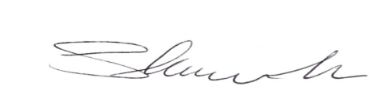 Shannon Lee, Secretary/ Treasurer